CURRICULUMVITAE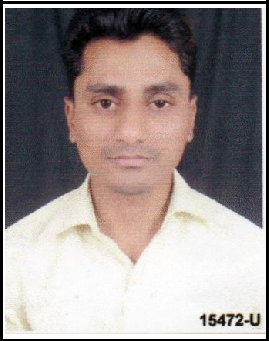 JAMSHEDEmail: jamshed-396703@gulfjobseeker.com 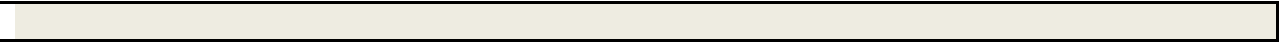 Objective: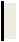 Toutilizemytechnicalskilsforachievingthetargetanddevelopingthebestperformanceintheorganization.Iwouldliketoimplementmyinnovativeidea,skilsandcreativityforaccomplishingtheprojects.Experience:TotalWorkExperience:4yearsGULFEXPRIENCE:FromMay2019totildateDesignation:	CivilEngineerProject:	DewaPhaseIII800MWPVSolarPowerProject.Client:	DEWAMainContractor:GRS,ACCIONA,GHELLA(EPC)Location:	MohammedBinRashidALMaktoumSolarPark,AlQUDRADubai.INDIANEXPERIENCE:Experience:	1yearDuration:	October2017toDec2018Designation:  CivilSiteEngineerCompany:	SparklingSunRealEstateIndorePvt.Ltd.Project:	RelianceJio4GTower(Telecom)Client:.	RelianceIndustriesLtd.Experience:  2yearsDuration:	August2015toSeptember2017Designation: SeniorCivilSiteEngineerCompany:	AmbrosiaBuildconPvt.Ltd.Project: ResidentialBuilding(G+5)Roles&Responsibility:Goodco-ordinationwithclient&sub-contractorProjectplanningBillingofsub-contractorsSiteInspection&reportingPrepareofBOQProfessionalQualification:DiplomaincivilengineeringfromIntegralUniversityLucknow(2015)B.comfromShiaP.GColegeLucknow(2011)AcademicQualification:IntermediatefromU.Pboard(2008)HighschoolfromU.Pboard(2005)ExtraQualification:AdvancediplomaincomputerapplicationfromVinayaktechnicalinstituteLucknow.PersonalSkil:Smartworking.Quicklearner.PassportDetails: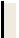 Date:Place:Dubai	(JAMSHED)DateofIssue:22/09/2015DateofExpiry:21/09/2025Visastatus:Residentvisa(Transferable)PersonalDetails:Maritalstatus:UnmarriedLanguage:English,Urdu,HindiDateofbirth:12/04/1988